Tuchomie, dnia ………………………………………………………………….. Imię i nazwisko (nazwa)…………………………….…………Adres  zamieszkania (siedziby)							Wójt Gminy Tuchomie							Ul. Jana III Sobieskiego 16							77-133 TuchomieO Ś W I A D C Z E N I E       Ja, niżej podpisany oświadczam, że w 2022 r. liczba dużych jednostek przeliczeniowych koni będących w moim posiadaniu z siedzibą na terenie Gminy Tuchomie wynosiła …………..(Znane mi są skutki składania fałszywych oświadczeń wynikających z                                      art. 233  § 1 Kodeksu Karnego).                                                                      …………………………………                                                                                 ( podpis )ZAŁĄCZNIK: WSPÓŁCZYNNIKI PRZELICZENIOWE SZTUK KONI NA DUŻE JEDNOSTKI PRZELICZENIOWE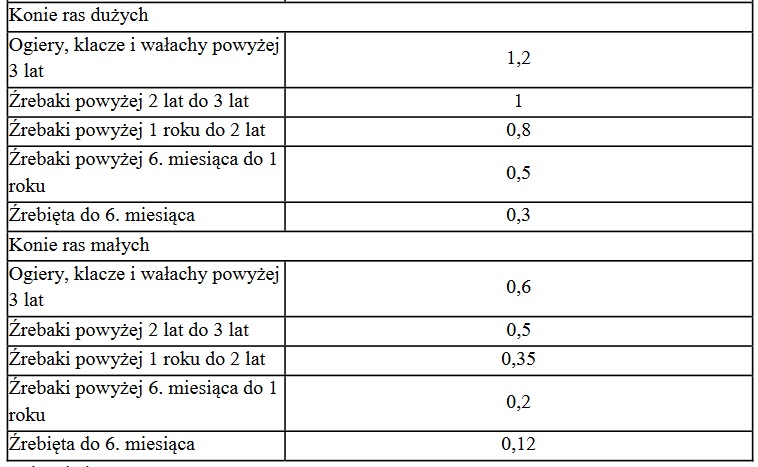 